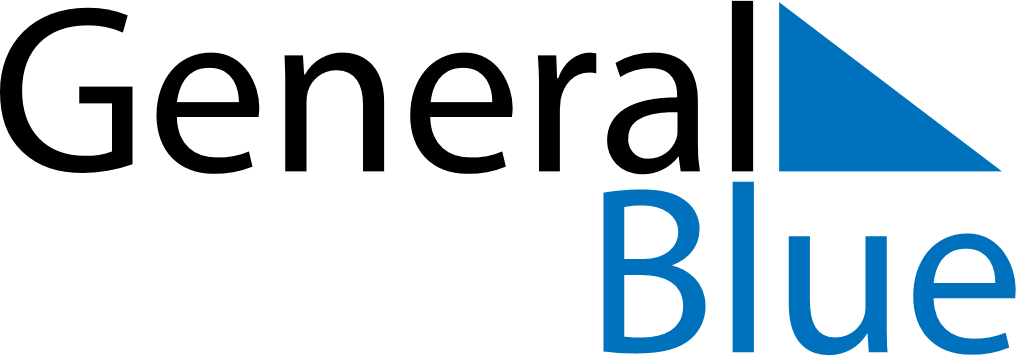 May 2022May 2022May 2022May 2022May 2022May 2022LesothoLesothoLesothoLesothoLesothoLesothoMondayTuesdayWednesdayThursdayFridaySaturdaySunday1Workers’ Day234567891011121314151617181920212223242526272829Africa Day/ Heroes’ DayAscension Day3031NOTES